Росатом принял участие в Международном медицинском форуме «Здравоохранение-2024» в МинскеНа стенде Госкорпорации были представлены инновации в ядерной медицине и организован круглый стол о применении радиофармпрепаратовГоскорпорация «Росатом» 23–26 апреля приняла участие в Международном медицинском форуме «Здравоохранение-2024» в Минске. Основным вектором медицинского форума стала тема производства и применения радиофармпрепаратов.На стенде Росатома была представлена информация об инновационных решениях в области ядерной медицины и медицинской инфраструктуры, разработанном госкорпорацией медицинском оборудовании, композиционных медицинских изделиях, а также линейке радиофармпрепаратов (РФП). С сентября 2023 года Росатом на 100% обеспечивает потребность медицинских учреждений Республики Беларусь в генераторах технеция-99м. «Росатом активно развивает ядерную медицину — важнейшую сферу использования атомных технологий, нацеленную на сохранение и восстановление здоровья людей. Продукция Росатома позволяет проводить диагностические и терапевтические процедуры порядка 2,5 млн пациентов в мире. Хочу выразить надежду, что совместными усилиями мы сможем не только существенно повысить качество и доступность ядерной медицины для российских и белорусских граждан, но и внести значимый вклад в технологический суверенитет России и Беларуси в области здравоохранения», — отметил Станислав Левицкий, директор странового офиса Госкорпорации «Росатом» в Республике Беларусь.Также в рамках медицинского форума 25 апреля Росатом провел круглый стол по теме «Применение радиофармпрепаратов в диагностике и терапии. Настоящее и будущее». Модератором круглого стола выступила директор направления медицинских изотопов АО «В/О „Изотоп“» Елена Еремина. Среди спикеров были ведущие профильные эксперты — представители медицинского сообщества Республики Беларусь и Российской Федерации. В рамках мероприятия обсудили текущий статус и перспективы применения РФП в диагностике и терапии онкологических и иных заболеваний.«Актуальность лечения онкологических заболеваний будет лишь увеличиваться. Заболеваемость раком щитовидной железы остается высокой. Соответственно, радиойодтерапия будет по-прежнему востребована. Чрезвычайно актуальны нынешние разработки по таргетной радионуклидной терапии для лечения рака предстательной железы и нейроэндокринных опухолей. Для лечения больных раком молочной железы мы ожидаем подобные препараты в ближайшем будущем. Препараты для больных с метастазами в кости также сохраняют свою актуальность, поскольку не для каждого пациента может быть эффективным именно таргетное лечение: радиофармпрепараты для остеотропного ряда не имеют такой сугубой специфичности, как таргетные. Радионуклидная терапия успешно применяется не только в онкологии. Наиболее известное применение — радиойодтерапия при тиреотоксикозе. Это метод с давно доказанной эффективностью. Еще одно направление — это внутрисуставные введения радиофармпрепаратов при воспалительных заболеваниях суставов и гемофилических артропатиях», — рассказал Валерий Крылов, заведующий отделением радиохирургического лечения открытыми радионуклидами МРНЦ им. А. Ф. Цыба филиала ФГБУ «НМИЦ радиологии» Минздрава России.Справка:Международный медицинский форум «Здравоохранение Беларуси» проходит в Минске ежегодно с 1994 года и привлекает внимание большого количества белорусских и зарубежных участников, которые рассматривают это событие как коммуникационную площадку для демонстрации новейших разработок, встреч с партнерами и потенциальными клиентами, общения с компетентными специалистами и администрациями медицинских учреждений. В 2024 году форум приурочен к 105-летию системы здравоохранения Республики. В выставке принимают участие более 160 экспонентов из восьми стран мира.Технеций-99м — изотоп, который широко используется в ядерной медицине при проведении диагностики. На его основе в России и мире проводится более 80% диагностических процедур на ОФЭКТ (однофотонная эмиссионная компьютерная томография) при онкологических, кардиологических, нейроэндокринных и других заболеваниях.АО «В/О „Изотоп“» — отраслевой интегратор в области оборота и продвижения изотопной продукции Госкорпорации «Росатом», официальный поставщик продукции изотопного комплекса Росатома на международный рынок и ключевой поставщик данной продукции на внутренний рынок. Среди партнеров АО «В/О „Изотоп“» — 170 зарубежных компаний, расположенных в 50 странах мира, и порядка 600 организаций в России, в том числе медицинские учреждения, промышленные предприятия и научные организации.Радиоизотопная продукция медицинского назначения Госкорпорации «Росатом» позволяет проводить порядка 2,5 миллиона диагностических и терапевтических процедур в России и за рубежом. Диагностика с применением радиофармацевтических препаратов дает возможность выявить заболевания на ранней стадии и вовремя начать терапию.Повышение уровня здравоохранения и доступности современной медицинской техники — один из значимых факторов роста продолжительности и качества жизни граждан. Государство, профильные ведомства и крупные российские компании оказывают значительную поддержку медицинским учреждениям, налаживают поставки нового оборудования и материалов. В плановом режиме продолжается деятельность по обеспечению лекарственной безопасности. На рынок выходят новые отечественные разработки. Росатом принимает активное участие в этой работе.В 2024 году Россия председательствует в органах СНГ, в этом качестве она активизировала работу в области дальнейшего укрепления Содружества как интеграционного объединения, повышения его международного авторитета. Росатом и его дивизионы расширяют сотрудничество с предприятиями и организациями стран СНГ.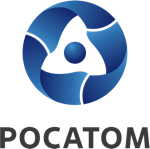 Медиацентр атомнойпромышленности
atommedia.onlineПресс-релиз27.04.24